ای خانم ملکوتی حمد کن خدا را که در اين قرن حضرت بهآءاللّه…حضرت عبدالبهاءOriginal English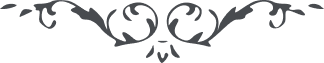 ١٦٨ ای خانم ملکوتی حمد کن خدا را که در اين قرن حضرت بهآءاللّه بيدار شدی و از ظهور ربّ الجنود آگاه گشتی جميع خلق در قبور طبيعت مرده و خفته و بيهوش افتاده‌اند غافلند و بکلّی بيخبر چنانکه حضرت مسيح ميفرمايد شايد من ميآيم و شما خبر نداريد آمدن ابن انسان مثل آنستکه دزد در خانه است و صاحب خانه خبر ندارد. باری از الطاف حضرت بهآءاللّه اميدم چنانست که روز بروز در ملکوت ترقّی نمائی تا ملائکه آسمانی شوی و بنفثات روح القدس مؤيّد گردی و بنيانی بسازی که الی الأبد باقی و بر قرار باشد …. اين ايّام بسيار عزيز است فرصت را غنيمت دان شمعی روشن کن که خاموش نشود و الی الأبد روشنائی بعالم انسانی دهد * 